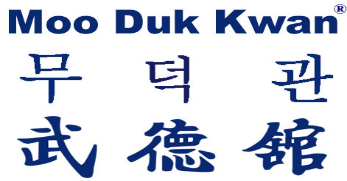 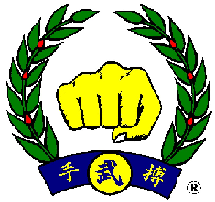 2014 WORLD MOO DUK KWAN SYMPOSIUMSAN JUAN, PUERTO RICO6 – 9 November 2014AGENDAThe Symposium will open with dinner at 1830, Thursday 6 November, and an Orientation Session will follow thereafter.  The concluding meeting will be held Sunday morning following breakfast, and the Closing Ceremony will be held prior to noon Sunday. OPENING CEREMONYPresident’s opening remarksAppointment of OfficersChair’s welcomeReading of the “WMDK Purpose”ACCEPTANCE OF THE 2013 MINUTESITEM 1:  Planning the 70th Anniversary Celebration and Symposium, (See Item 9 also).ITEM 2:  Moo Do value based Sparring competition (including physical competition scenarios to be held during Training Sessions).ITEM 3:  The status from each national organization of their Intellectual Property registration and protection process.ITEM 4:  Youth Leadership Program updates from each national organization and ideas to be shared between countries (PVTII).ITEM 5:  Description from each country as to how they envision the building of the SBD Institute into a worldwide learning resource.ITEM 6:  Translation of standardized Jo Kyo, Kyo Sa and Sa Bom kits to all applicable languages – status from each country with English as a second language.ITEM 7:  Presentation from each national organization’s Designee as to the Organization’s WMDK membership status, and payment of License fees.ITEM 8:  Discuss the appropriate process of communication while maintaining discipline and protocols – Boussallaa Sa Bom.ITEM 9:  Attempt to minimize the cost of participation in the 70th Celebration in Korea, (See Item 1) – Hedges Sa Bom.ITEM 10:  Discussion of the need for Kwan Jang Nim to be more available for training and guidance – Papadopoulos Sa Bom.ITEM 11:  Discuss the process involved for the United Kingdom to leave the European Federation because of their desire to be an individual member of Zone 3 of the WMDK – Hedges Sa Bom.ITEM 12:  Future Symposia.ITEM 13:  New businessCLOSING THE 2014 WMDK SYMPOSIUM	Closing remarks	Closing CeremonyRespectfully submitted,Lawrence Seiberlich 